First Name of Application CV No 1648236Whatsapp Mobile: +971504753686 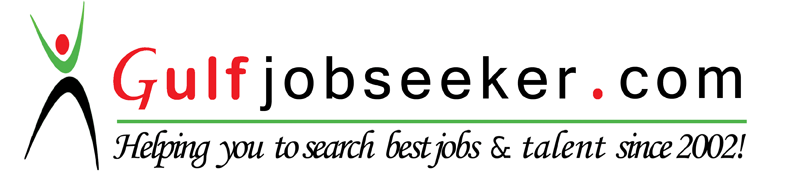 To get contact details of this candidate Purchase our CV Database Access on this link.http://www.gulfjobseeker.com/employer/services/buycvdatabase.phpPERSONAL SUMMARY          An experienced, enthusiastic, qualified, semi-native English speaker and focused teacher who is committed to safeguarding and promoting the education and well-being of children and young people at all times. I am passionate about giving young children the best possible education in life, and enjoy working in a busy environment and relishes the challenge of managing a diverse workload.I have completed my 3 years Master degree in Computer science and mathematics from st.aloysius college Mangalore under Mangalore University India, and a Bachelor of Science with major Mathematics, Minor Physics from Government College Kasaragod under Kannur University and Teaching license(BE.d) in mathematics from Spectre Vocational training Centre Thiruvanthapuram, kerala India Well my strengths reside in my Commitment, Hard working nature, Strong skills, Ability to learn fast and Capability to work in a team... I am currently looking for a challenging teaching role that is only limited by the candidates drive and ambitionCAREER VISIONSeeking an opportunity to contribute in an organization utilizing my skills and knowledge in the area the teaching and learning of pupils effectively.CAREER HISTORYINDIRAGANDHI PUBLIC SCHOOL –MAMBARAM, KANNUR, INDIA [5 YEARS](JUNE-2011--JANUARY-2016)ROLE: Secondary school Senior Teacher for Science and MathI have been working as a senior teaching faculty for secondary school for Mathematics and computer science for Secondary at Indira Gandhi public school (IB & IGCSE   Curriculum) for its Science Department, at Mambaram, kannur India, for last 5 years. ., I was in role of HOD in charge of Science-Math Department when our HOD went for a long leave, from February-2013 to December-2015, also I had responsible for assisting in the educational and social development of pupils under the direction and guidance of the head teacher. In charge of organizing classes and responding to the strengths and needs of students during lessons.Meanwhile I was working with MEC INSTITUTE FOR ENGINEERING TUTION as a trainer for SAT, GMAT, Entrance examination at Mambaram,Kerala, India during my holidays SUBJECTS TAUGHT:  MATHEMATICS, PHYSICS, COMPUTER,CHEMISTRY AND ENGLISH(IB)CLASSES TAUGHT:   SECONDARY AND MIDDLE SCHOOL (O’ level and A’ level)ACADEMIC QUALIFICATIONSTECHNICAL SKILLSTEACHING RESPONSIBILITIESTo teach Science to groups of students from all abilities across years 7 – 15, with a particular emphasis on the delivery of  Mathematics from year 9.To ensure that all lessons are planned with clear aims and objectives.To ensure that all lessons are delivered in line with the departmental schemes of work and school policies.To take into account the differing ability lessons of students and differentiate work accordingly.To encourage all students to be actively engaged in their own learning and in reviewing their progress against targets.To ensure that all students are known by name and that the classroom atmosphere is positive at all times.To encourage and foster intellectual curiosity. To deal with inappropriate behavior quickly and effectively according to the school behavior policy.To check that all subject matter is effectively communicated and understood by all groups of students.To set appropriate tasks and challenges for homework according to the published timetable, and ensure that it is regularly marked with constructive feedback. To keep careful records of student progress in line with departmental and school policy. To ensure that there is a high standard of display work in the laboratory, which is changed frequently. To keep work areas tidy and organized to promote safety in the laboratory. To attend scheduled meetings in the Science Department and school. To work with colleagues in the Science Department to formulate plans which have coherence and     relevance to the needs of the individual students and to the aims and objectives of School To ensure that all work in the Science Department reflects the distinctive ethos of School..CERTIFICATIONS:Holds A Valid Teaching License India.Holds a valid Indian Driving license Campus Connect Foundation Program, 2010Campus Connect Soft Skills by Infosys Technologies Bangalore, 2009.PERSONAL DETAILSNationality   	                          :    Indian Date of Birth	              :    08th May 1987 Hobbies                                   Hobbies			  :    Programming, photography, research in mathematics, sports                                                         Languages Known   	  :    English, Arabic, Hindi and Malayalam ExaminationBoard /UniversitySubjects: Major/minorYear Of PassingClass ObtainedDuration Master Degree (Full Time)Mangalore UniversityComputer science, mathematics                2011First Class    3 YearsBachelor Degree (Full Time)Kannur  UniversityKeralaMathematics, physics and statistics2008Distinction     3 YearsTeaching license (BE.d)Spectre Institute under NCVT,Indiamathematics2009First class 10 MonthsKey SkillsTeaching math all topics including operation research probability, vectors, Algebra, Boolean , Permutation Geometry ,number system integration and differentiation , calculus etc Teaching, Physics A: vector analysis, the study of motion (kinematics), the effect of force on moving bodies (dynamics), energy and momentumOther SubjectsIT and statistics 	ComputingHTML ,CSS,ASP.NET, C, C++, Core Java,SQL, C#, VB.NetDatabase TechnologiesMySQL SQL, MS Access, PlatformsWindows, UNIX, Linux